Земельные участки с кадастровыми номерами 74:19:0000000:12180, 74:19:1106003:1741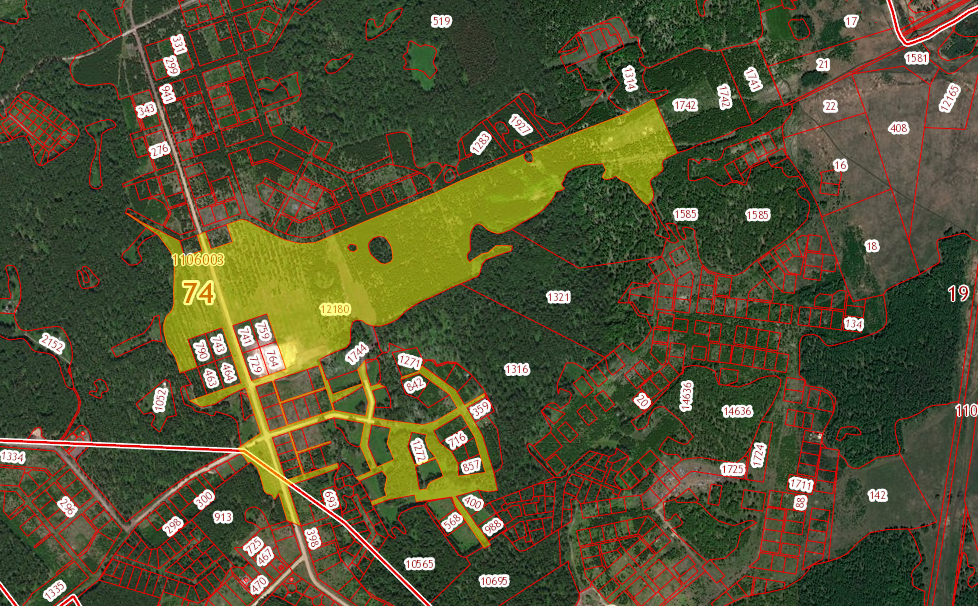 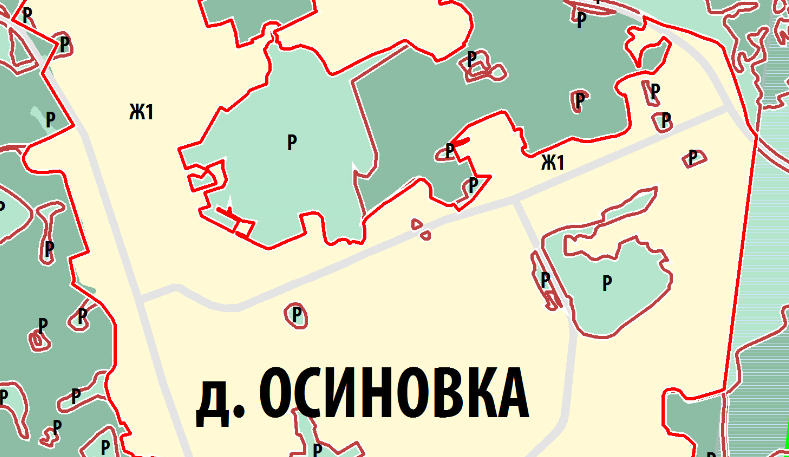 Согласно проекту «Корректировка генерального плана Кременкульского сельского поселения»  земельный участок включен в границу населенного пункта дер. Осиновка. для выделения элементов планировочной структуры и установления границ зон планируемого размещения объектов капитального строительства и линейных объектов  необходима разработка документации по планировке территории в составе:- проект планировки территории (с архитектурно-планировочными и объемно-пространственными решениями застройки; развитием инженерной и транспортной инфраструктуры; вертикальной планировки территории; проект межевания территории (определение местоположения границ образуемых и изменяемых земельных участков);Утверждение генерального плана Кременкульского СП ориентировочно начало марта 2019 году Необходимо обратиться с заявлением на имя главы района о принятии решения о разработке документации по планировке территории Разработка проекта, Согласование проекта, Проведение публичных слушаний, Утверждение проекта 